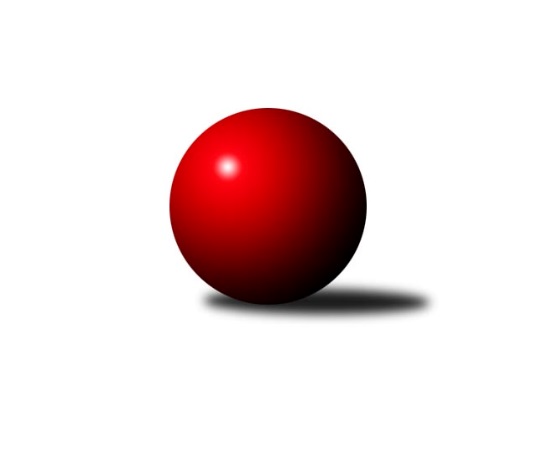 Č.26Ročník 2023/2024	23.4.2024Nejlepšího výkonu v tomto kole: 1748 dosáhlo družstvo: TJ Lokomotiva Liberec BKrajský přebor Libereckého kraje 2023/2024Výsledky 26. kolaSouhrnný přehled výsledků:TJ Kuželky Česká Lípa B	- TJ Bižuterie Jablonec n.N. B	6:0	1744:1605	8.0:0.0	15.4.TJ Kuželky Česká Lípa C	- TJ Sokol Blíževedly	2:4	1588:1626	3.5:4.5	17.4.TJ Lokomotiva Liberec B	- OK Mikulášovice	4:2	1748:1711	3.0:5.0	18.4.TJ Kovostroj Děčín B	- TJ Doksy A	2:4	1641:1695	3.0:5.0	18.4.SK Skalice B	- SK Šluknov B	5:1	1651:1589	5.0:3.0	19.4.SK Skalice C	- TJ Doksy B	5:1	1610:1606	5.0:3.0	23.4.TJ Doksy B	- TJ Bižuterie Jablonec n.N. B	4:2	1483:1403	4.0:4.0	20.4.Tabulka družstev:	1.	TJ Doksy A	24	21	0	3	113.0 : 31.0 	135.0 : 57.0 	 1681	42	2.	OK Mikulášovice	24	20	0	4	117.0 : 27.0 	146.0 : 46.0 	 1660	40	3.	TJ Kuželky Česká Lípa B	24	19	0	5	100.5 : 43.5 	122.0 : 70.0 	 1673	38	4.	SK Šluknov B	24	15	0	9	88.5 : 55.5 	109.5 : 82.5 	 1607	30	5.	TJ Lokomotiva Liberec B	24	15	0	9	88.0 : 56.0 	116.0 : 76.0 	 1628	30	6.	TJ Kovostroj Děčín B	24	11	1	12	74.5 : 69.5 	107.0 : 85.0 	 1587	23	7.	SK Skalice B	24	10	3	11	64.5 : 79.5 	77.5 : 114.5 	 1555	23	8.	TJ Sokol Blíževedly	24	10	2	12	63.5 : 80.5 	84.5 : 107.5 	 1525	22	9.	TJ Spartak Chrastava	24	10	1	13	67.5 : 76.5 	96.0 : 96.0 	 1561	21	10.	TJ Kuželky Česká Lípa C	24	7	2	15	47.5 : 96.5 	68.5 : 123.5 	 1519	16	11.	TJ Doksy B	24	7	1	16	48.0 : 96.0 	65.0 : 127.0 	 1502	15	12.	TJ Bižuterie Jablonec n.N. B	24	4	0	20	40.5 : 103.5 	77.0 : 115.0 	 1525	8	13.	SK Skalice C	24	2	0	22	23.0 : 121.0 	44.0 : 148.0 	 1379	4Podrobné výsledky kola:	 TJ Kuželky Česká Lípa B	1744	6:0	1605	TJ Bižuterie Jablonec n.N. B	Jaroslav Košek	 	 227 	 236 		463 	 2:0 	 417 	 	187 	 230		Daniel Hokynář	Jiří Ludvík	 	 207 	 219 		426 	 2:0 	 412 	 	200 	 212		Robert Hokynář	Jiří Coubal	 	 205 	 212 		417 	 2:0 	 363 	 	169 	 194		Jiří Tůma	Petr Steinz	 	 216 	 222 		438 	 2:0 	 413 	 	211 	 202		Josef Kunarozhodčí: Miroslav MalýNejlepší výkon utkání: 463 - Jaroslav Košek	 TJ Kuželky Česká Lípa C	1588	2:4	1626	TJ Sokol Blíževedly	Miloslav Pöra	 	 219 	 204 		423 	 2:0 	 337 	 	165 	 172		Josef Matějka	Jindra Najmanová	 	 174 	 177 		351 	 0.5:1.5 	 392 	 	174 	 218		Ludmila Tomášková	Petr Dvořák	 	 204 	 200 		404 	 1:1 	 403 	 	198 	 205		Pavel Hájek	Václav Žitný	 	 217 	 193 		410 	 0:2 	 494 	 	235 	 259		Jiří Přeučilrozhodčí: Miroslav MalýNejlepší výkon utkání: 494 - Jiří Přeučil	 TJ Lokomotiva Liberec B	1748	4:2	1711	OK Mikulášovice	Anton Zajac	 	 227 	 206 		433 	 1:1 	 421 	 	208 	 213		Petr Kalousek	Jaromír Tomášek	 	 240 	 257 		497 	 2:0 	 372 	 	185 	 187		Zdeněk Tříško	Jitka Havlíková *1	 	 175 	 208 		383 	 0:2 	 439 	 	223 	 216		Ludvík Kvasil	Jana Kořínková	 	 226 	 209 		435 	 0:2 	 479 	 	235 	 244		Miroslav Soukuprozhodčí: Bohumír Dušekstřídání: *1 od 51. hodu Bohumír DušekNejlepší výkon utkání: 497 - Jaromír Tomášek	 TJ Kovostroj Děčín B	1641	2:4	1695	TJ Doksy A	Jiří Vokřál	 	 203 	 205 		408 	 1:1 	 412 	 	195 	 217		Radek Kneř	Marie Kokešová	 	 195 	 214 		409 	 1:1 	 400 	 	205 	 195		Jaroslava Vacková	Tomáš Mrázek	 	 172 	 206 		378 	 0:2 	 440 	 	226 	 214		Václav Paluska	Ladislav Bírovka	 	 219 	 227 		446 	 1:1 	 443 	 	223 	 220		Jiří Kuricrozhodčí: Marie ČihákováNejlepší výkon utkání: 446 - Ladislav Bírovka	 SK Skalice B	1651	5:1	1589	SK Šluknov B	Ladislav Javorek st.	 	 190 	 204 		394 	 0:2 	 451 	 	223 	 228		Petr Tichý	Miroslava Löffelmannová	 	 221 	 200 		421 	 2:0 	 351 	 	167 	 184		Jan Marušák	Eduard Kezer st.	 	 209 	 202 		411 	 1:1 	 404 	 	200 	 204		Anita Morkusová	Petr Tregner	 	 228 	 197 		425 	 2:0 	 383 	 	192 	 191		Dušan Knoblochrozhodčí: Ladislav Javorek st.Nejlepší výkon utkání: 451 - Petr Tichý	 SK Skalice C	1610	5:1	1606	TJ Doksy B	Marek Doležal	 	 189 	 207 		396 	 1:1 	 387 	 	212 	 175		Václav Bláha st.	Jitka Vlasáková	 	 188 	 214 		402 	 2:0 	 383 	 	180 	 203		Marek Kozák	Petr Hňoupek	 	 182 	 186 		368 	 0:2 	 444 	 	209 	 235		Jan Mádl	Jiří Horník	 	 226 	 218 		444 	 2:0 	 392 	 	205 	 187		Václav Bláha ml.rozhodčí: Oldřich VlasákNejlepšího výkonu v tomto utkání: 444 kuželek dosáhli: Jan Mádl, Jiří Horník	 TJ Doksy B	1483	4:2	1403	TJ Bižuterie Jablonec n.N. B	Václav Bláha ml.	 	 164 	 182 		346 	 0:2 	 356 	 	170 	 186		Daniel Hokynář	Václav Bláha st.	 	 179 	 171 		350 	 2:0 	 306 	 	166 	 140		Iva Kunová	Jan Mádl	 	 217 	 205 		422 	 2:0 	 353 	 	178 	 175		Robert Hokynář	Marek Kozák	 	 182 	 183 		365 	 0:2 	 388 	 	196 	 192		Josef Kunarozhodčí: Marek KozákNejlepší výkon utkání: 422 - Jan MádlPořadí jednotlivců:	jméno hráče	družstvo	celkem	plné	dorážka	chyby	poměr kuž.	Maximum	1.	Jiří Kuric 	TJ Doksy A	443.26	303.4	139.9	3.5	9/11	(479)	2.	Miluše Trojanová 	OK Mikulášovice	437.89	301.0	136.9	4.1	10/11	(475)	3.	Petr Steinz 	TJ Kuželky Česká Lípa B	435.80	296.4	139.4	4.8	11/11	(474)	4.	Luboš Dvořák 	TJ Lokomotiva Liberec B	431.52	295.8	135.7	4.9	8/11	(476)	5.	Petr Tichý 	SK Šluknov B	430.21	301.1	129.2	8.1	11/11	(471)	6.	Miroslav Soukup 	OK Mikulášovice	428.85	295.6	133.3	4.7	11/11	(479)	7.	Václav Paluska 	TJ Doksy A	428.67	289.8	138.9	5.7	10/11	(475)	8.	Ladislav Bírovka 	TJ Kovostroj Děčín B	427.48	287.2	140.3	4.9	10/11	(480)	9.	Jiří Přeučil 	TJ Sokol Blíževedly	425.11	287.6	137.5	5.6	8/11	(494)	10.	Radek Kneř 	TJ Doksy A	424.57	291.5	133.1	4.5	9/11	(471)	11.	Jaroslav Košek 	TJ Kuželky Česká Lípa B	419.50	293.3	126.2	8.7	11/11	(470)	12.	Dušan Knobloch 	SK Šluknov B	417.76	296.2	121.5	8.8	11/11	(459)	13.	Josef Kuna 	TJ Bižuterie Jablonec n.N. B	415.35	289.8	125.5	6.9	11/11	(450)	14.	Jiří Coubal 	TJ Kuželky Česká Lípa B	414.49	284.9	129.6	7.7	9/11	(519)	15.	Eduard Kezer  st.	SK Skalice B	409.15	284.9	124.2	7.7	10/11	(447)	16.	Jana Kořínková 	TJ Lokomotiva Liberec B	408.22	286.4	121.9	10.1	8/11	(465)	17.	Petr Tregner 	SK Skalice B	405.95	284.7	121.2	9.2	8/11	(444)	18.	Anton Zajac 	TJ Lokomotiva Liberec B	403.76	276.5	127.3	8.1	10/11	(458)	19.	Jaroslav Chlumský 	TJ Spartak Chrastava	402.64	282.5	120.2	9.0	11/11	(459)	20.	Jiří Horník 	SK Skalice C	402.03	285.8	116.2	9.9	9/11	(466)	21.	Petr Kalousek 	OK Mikulášovice	401.39	281.4	120.0	8.6	9/11	(487)	22.	Ladislav Javorek  st.	SK Skalice B	399.76	282.5	117.3	8.3	10/11	(433)	23.	Jana Vokounová 	TJ Spartak Chrastava	399.14	280.1	119.0	9.4	9/11	(425)	24.	Danuše Husáková 	TJ Spartak Chrastava	397.91	283.6	114.3	10.1	11/11	(438)	25.	Petr Dvořák 	TJ Kuželky Česká Lípa C	396.51	284.3	112.2	11.9	10/11	(470)	26.	Daniel Hokynář 	TJ Bižuterie Jablonec n.N. B	395.45	280.5	114.9	12.0	11/11	(421)	27.	Petr Mádl 	TJ Doksy B	395.16	282.5	112.7	11.0	9/11	(441)	28.	Monika Soukupová 	OK Mikulášovice	393.29	283.8	109.5	10.4	8/11	(424)	29.	Bohumír Dušek 	TJ Lokomotiva Liberec B	392.25	280.9	111.4	9.6	8/11	(448)	30.	Miloslav Pöra 	TJ Kuželky Česká Lípa B	389.13	274.7	114.5	9.6	9/11	(429)	31.	Pavel Hájek 	TJ Sokol Blíževedly	387.04	276.7	110.4	9.2	10/11	(419)	32.	Tomáš Mrázek 	TJ Kovostroj Děčín B	385.51	273.9	111.6	9.8	10/11	(437)	33.	Václav Žitný 	TJ Kuželky Česká Lípa C	384.68	280.8	103.8	12.7	11/11	(440)	34.	Václav Bláha  st.	TJ Doksy B	379.71	273.3	106.4	12.6	9/11	(415)	35.	Marie Kokešová 	TJ Kovostroj Děčín B	378.03	275.9	102.1	13.2	11/11	(440)	36.	Jan Marušák 	SK Šluknov B	377.59	276.2	101.4	12.6	11/11	(415)	37.	Josef Matějka 	TJ Sokol Blíževedly	377.34	273.5	103.8	12.1	10/11	(453)	38.	Robert Hokynář 	TJ Bižuterie Jablonec n.N. B	375.38	271.4	104.0	12.6	10/11	(424)	39.	Miroslava Löffelmannová 	SK Skalice B	372.03	268.8	103.2	14.4	11/11	(460)	40.	Jindra Najmanová 	TJ Kuželky Česká Lípa C	369.92	271.3	98.7	13.0	10/11	(408)	41.	Ludmila Tomášková 	TJ Sokol Blíževedly	365.33	267.5	97.8	14.7	10/11	(425)	42.	Jaroslav Jeník 	TJ Spartak Chrastava	349.68	252.3	97.4	16.9	9/11	(384)	43.	Martin Pohorský 	SK Skalice C	313.90	237.6	76.3	21.7	8/11	(388)		Čestmír Dvořák 	TJ Kovostroj Děčín B	439.67	296.4	143.3	7.4	3/11	(458)		Miroslav Rejchrt 	TJ Kovostroj Děčín B	438.00	296.0	142.0	4.5	2/11	(476)		Jiří Vokřál 	TJ Kovostroj Děčín B	427.67	294.8	132.8	7.8	6/11	(506)		Petr Veselý 	TJ Kovostroj Děčín B	425.00	307.5	117.5	14.5	2/11	(440)		Jaromír Tomášek 	TJ Lokomotiva Liberec B	422.12	295.6	126.5	8.6	7/11	(497)		Jiří Ludvík 	TJ Kuželky Česká Lípa B	421.39	291.0	130.4	5.5	7/11	(452)		Anita Morkusová 	SK Šluknov B	419.08	287.9	131.2	7.6	7/11	(453)		Ondřej Steinz 	TJ Lokomotiva Liberec B	416.67	301.0	115.7	9.0	3/11	(440)		Aleš Stach 	TJ Doksy A	408.62	282.9	125.7	7.1	7/11	(436)		Vojtěch Trojan 	OK Mikulášovice	408.50	289.0	119.5	6.5	2/11	(418)		Jaroslava Vacková 	TJ Doksy A	407.90	289.9	118.0	7.0	6/11	(467)		Dan Paszek 	TJ Kuželky Česká Lípa B	407.40	286.9	120.5	9.2	5/11	(447)		Jiří Kraus 	TJ Kuželky Česká Lípa B	404.25	280.0	124.3	11.8	4/11	(456)		Jakub Šimon 	TJ Doksy A	403.73	285.0	118.7	9.3	3/11	(455)		Klára Stachová 	TJ Doksy B	403.73	288.1	115.7	8.7	3/11	(439)		Ludvík Kvasil 	OK Mikulášovice	400.27	288.4	111.9	11.3	5/11	(439)		Iveta Seifertová  ml.	TJ Bižuterie Jablonec n.N. B	400.00	285.5	114.5	10.0	1/11	(404)		Jan Mádl 	TJ Doksy B	398.86	280.6	118.2	8.8	7/11	(444)		Zdeněk Tříško 	OK Mikulášovice	397.04	278.6	118.4	9.0	3/11	(458)		Vlasta Ládková 	TJ Spartak Chrastava	396.00	278.0	118.0	11.0	2/11	(401)		Radek Kozák 	TJ Doksy A	391.57	272.2	119.4	9.2	5/11	(433)		Karel Mottl 	TJ Spartak Chrastava	391.30	280.7	110.6	10.2	7/11	(424)		Jitka Havlíková 	TJ Lokomotiva Liberec B	388.05	276.9	111.1	9.7	7/11	(420)		Alois Veselý 	TJ Sokol Blíževedly	387.00	280.0	107.0	10.0	1/11	(387)		Karel Barcal 	SK Šluknov B	386.00	262.0	124.0	9.0	1/11	(386)		Natálie Kozáková 	TJ Doksy A	384.00	268.0	116.0	13.0	1/11	(384)		Marie Kubánková 	TJ Kuželky Česká Lípa C	382.50	267.0	115.5	14.3	2/11	(399)		Petr Guth 	TJ Sokol Blíževedly	381.55	275.5	106.0	12.5	5/11	(437)		Jan Tregner 	SK Skalice B	379.00	267.0	112.0	16.0	1/11	(379)		Michal Valeš 	TJ Doksy B	370.67	263.7	107.0	12.0	3/11	(391)		Kamil Navrátil 	TJ Kovostroj Děčín B	369.00	254.0	115.0	14.0	1/11	(369)		Marek Kozák 	TJ Doksy B	366.83	269.5	97.4	14.0	5/11	(401)		Martin Foltyn 	SK Skalice C	366.25	263.6	102.6	16.0	4/11	(386)		Jiří Tůma 	TJ Bižuterie Jablonec n.N. B	366.17	265.7	100.5	14.5	7/11	(418)		Petr Hňoupek 	SK Skalice C	365.55	267.6	97.9	15.7	5/11	(416)		Jaroslava Kozáková 	SK Skalice B	365.30	259.1	106.2	14.2	2/11	(404)		Libuše Lapešová 	TJ Kuželky Česká Lípa C	362.00	271.0	91.0	16.5	5/11	(395)		Václav Bláha  ml.	TJ Doksy B	360.75	259.0	101.8	12.9	6/11	(392)		Jiří Houdek 	TJ Kovostroj Děčín B	360.00	275.0	85.0	22.0	1/11	(360)		Kamila Klímová 	TJ Doksy B	359.23	265.6	93.6	15.7	7/11	(388)		Marek Doležal 	SK Skalice C	358.49	262.8	95.7	15.5	7/11	(433)		Libor Křenek 	SK Skalice C	356.67	265.0	91.7	15.0	3/11	(397)		Pavel Leger 	TJ Kuželky Česká Lípa C	356.17	257.5	98.7	16.0	2/11	(370)		Marie Čiháková 	TJ Kovostroj Děčín B	355.50	266.8	88.7	15.7	2/11	(391)		Lucie Gembecová 	TJ Bižuterie Jablonec n.N. B	352.00	247.0	105.0	10.0	1/11	(352)		Petra Javorková 	SK Skalice B	348.45	259.5	89.0	15.5	5/11	(420)		Vojtěch Kraus 	TJ Kuželky Česká Lípa C	348.25	257.7	90.6	14.1	4/11	(396)		Jiří Trojan 	OK Mikulášovice	347.00	265.0	82.0	18.0	1/11	(347)		Michaela Pěničková 	SK Skalice C	331.00	250.0	81.0	19.6	4/11	(384)		Iva Kunová 	TJ Bižuterie Jablonec n.N. B	329.30	243.0	86.3	17.8	7/11	(359)		Jitka Vlasáková 	SK Skalice C	325.42	242.5	82.9	19.3	5/11	(424)		Dalibor Češek 	TJ Kuželky Česká Lípa C	322.00	249.0	73.0	20.0	1/11	(322)		Věra Navrátilová 	SK Šluknov B	321.20	241.1	80.1	20.3	5/11	(343)		Monika Starkbaumová 	TJ Doksy B	289.00	221.5	67.5	26.0	2/11	(302)		Milan Hňoupek 	SK Skalice C	278.90	201.0	77.9	24.8	6/11	(348)Sportovně technické informace:Starty náhradníků:registrační číslo	jméno a příjmení 	datum startu 	družstvo	číslo startu
Hráči dopsaní na soupisku:registrační číslo	jméno a příjmení 	datum startu 	družstvo	Program dalšího kola:Nejlepší šestka kola - absolutněNejlepší šestka kola - absolutněNejlepší šestka kola - absolutněNejlepší šestka kola - absolutněNejlepší šestka kola - dle průměru kuželenNejlepší šestka kola - dle průměru kuželenNejlepší šestka kola - dle průměru kuželenNejlepší šestka kola - dle průměru kuželenNejlepší šestka kola - dle průměru kuželenPočetJménoNázev týmuVýkonPočetJménoNázev týmuPrůměr (%)Výkon8xJaromír TomášekLok. Liberec B4978xJiří PřeučilBlíževedly124.454947xJiří PřeučilBlíževedly4945xJaromír TomášekLok. Liberec B118.84976xMiroslav SoukupMikulášovice4798xMiroslav SoukupMikulášovice114.54798xJaroslav KošekČ. Lípa B4639xPetr TichýŠluknov B113.444518xPetr TichýŠluknov B4517xLadislav BírovkaKovostroj B111.964466xLadislav BírovkaKovostroj B4462xJiří HorníkSkalice C111.68444